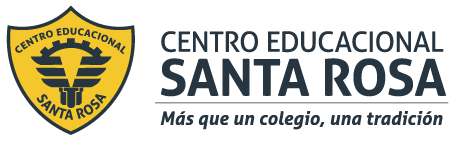 DIRECCIÓN ACADÉMICADEPARTAMENTO DE CONTABILIDADRespeto – Responsabilidad – Resiliencia  – Tolerancia TEMA:  Guía  N° 3  de módulo  Cálculo y Registro de Impuesto , para desarrollar en casa.Nombre: ___________________________________Curso _4° A  Fecha: __/__05/2020APRENDIZAJE ESPERADO:   Tramita la legislación y autorizaciones de la documentación tributaria para su utilización en las operaciones de comercio nacional e internacional de la empresa, conforme legislación vigente y a las normas tributarias respectivas.                                                                                   Objetivo:    1.-Identificar y aplicar el impuesto adicional que se paga en el DL 825                                                                                                                                                                                                                                                                                                                       INSTRUCCIONESLEA la guía enviada, Imprima la guía ( o de lo contrario cópiela en su cuaderno) y péguela en el cuaderno de Cálculo y Registro de Impuesto, realice la actividad entregada al final de la guía. EN CASO DE DUDAS ENVIARLAS AL CORREOcontabilidadcestarosa@gmail.cDECRETO LEY   825 LEY SOBRE IMPUESTO A LAS VENTAS Y SERVICIOSTÍTULO IIIImpuestos especiales a las ventas y serviciosPÁRRAFO 1ºDel impuesto adicional a ciertos productosArtículo 37.- Sin perjuicio del impuesto establecido en el Título II de esta ley, la primera venta o importación, sea esta última habitual o no, de las especies que se señalan en este artículo, pagará un impuesto sobre el valor determinado según el artículo siguiente, con la tasa de 15%, con excepción de las señaladas en la letra j), que pagarán con una tasa de 50%: (61)a) Artículos de oro, platino y marfil; (62) (63)b) Joyas, piedras preciosas naturales o sintéticas;c) Pieles finas, calificadas como tales por el Servicio de Impuestos Internos          manufacturadas o no;d) Derogada; (64)e) Alfombras finas, tapices finos y cualquier otro artículo de similar naturaleza; calificados      como tales por el Servicio de Impuestos Internos; (64-a)f) Derogada; (64)g) Derogada; (64-b)h) Suprimida. (65)i) Conservas de caviar y sus sucedáneos; (66)j) Artículos de pirotecnia, tales como fuegos artificiales, petardos y similares, excepto los     de uso industrial, minero o agrícola o de señalización luminosa; (66)k) Derogada. (64)l) Armas de aire o gas comprimido, sus accesorios y proyectiles, con excepción de las de   caza submarina, y (66)m) Derogada. (67)   Artículo 38.- El impuesto que se establece en el artículo anterior se aplicará:a) En las ventas, sobre el valor de transferencia de las especies, yb) En las importaciones, sobre el valor de los bienes importados, en los términos establecidos en la letra a) del artículo 16, y deberá ser pagado por el respectivo importador conjuntamente con el Impuesto al Valor Agregado en la forma y oportunidad señaladas en la letra b) del artículo 9º.Artículo 39.- El impuesto del presente párrafo no afectará a las especies que se importen al país en los casos previstos en las letras B y C del artículo 12.Artículo 40.- Las especies señaladas en las letras a), b) y c) del artículo 37 quedarán afectas a la misma tasa del 15% (68-a) por las ventas no gravadas en dicha disposición. Para estos efectos, tanto el impuesto determinado en virtud del referido artículo 37 como el de este artículo se regirán por las normas del Título II, incluso las del artículo 36 y sus disposiciones reglamentarias; todo ello sin perjuicio de la aplicación del Impuesto al Valor Agregado. (68)PÁRRAFO 2ºDel impuesto a las ventas de automóviles y otros vehículos (69)Artículo 41.- Derogado.- (69-a)PÁRRAFO 3ºDel impuesto adicional a las bebidas alcohólicas, analcohólicasy productos similares (78) (79)Artículo 42.- Sin perjuicio del impuesto establecido en el Título II de esta ley, las ventas o importaciones, sean estas últimas habituales o no, de las especies que se señalan en este artículo, pagarán un impuesto adicional con la tasa que en cada caso se indica, que se aplicará sobre la misma base imponible que la del impuesto al valor agregado:a) Bebidas  analcohólicas  naturales o artificiales, energizantes o hipertónicas, jarabes y en general cualquier otro producto que las sustituya o que sirva para preparar bebidas similares, y aguas minerales o termales a las cuales se les haya adicionado colorante, sabor o edulcorantes, tasa del10%.En el caso que las especies señaladas en esta letra presenten la composición nutricional de elevado contenido de azúcares a que se refiere el artículo 5º de la Ley Nº 20.606, la que para estos efectos se considerará existente cuando tengan más de 15 gramos (g) por cada 240 mililitros (ml) o porción equivalente, la tasa será del 18%.b) Licores, piscos, whisky, aguardientes y destilados, incluyendo los vinos licorosos o aromatizados similares al vermouth, tasa del 31,5%.c) Vinos destinados al consumo, comprendidos los vinos gasificados, los espumosos o champaña, los generosos o asoleados, chichas y sidras destinadas al consumo, cualquiera que sea su envase, cervezas y otras bebidas alcohólicas, cualquiera que sea su tipo, calidad o denominación, tasa del 20,5%. (80 nueva)Para los efectos de este impuesto se considerarán también ventas las operaciones señaladas en el artículo 8º de la presente ley, siéndoles aplicables, en lo que corresponda, todas las disposiciones referidas a ellas. (85) (86)Artículo 43.- Estarán afectos al impuesto establecido en el artículo anterior, por las ventas o importaciones que realicen de las especies allí señaladas:a) Los importadores por las importaciones habituales o no y por sus ventas;b) Los productores, elaboradores y envasadores; (87)c) Las empresas distribuidoras, yd) Cualquier otro vendedor por las operaciones que efectúe con otro vendedor.No se encuentran afectas a este impuesto adicional las ventas del comerciante minorista al consumidor, como tampoco las ventas de vinos a granel efectuadas por productores a otros vendedores sujetos a este impuesto. (88) (89)Artículo 43 bis.- Sin perjuicio del impuesto establecido en el Título II de esta ley, la importación, sea habitual o no, de vehículos, de conjuntos de partes o piezas necesarias para su armaduría o ensamblaje en el país y de vehículos semiterminados, cuyo destino normal sea el transporte de pasajeros o de carga, pagará un impuesto adicional, el que se determinará aplicando al valor aduanero respectivo el porcentaje que resulte demultiplicar la cilindrada del motor, expresada en centímetros cúbicos, (90) por el factor 0,03, restando 45 al resultado de esta multiplicación. En todo caso (90-a) el monto resultante de la aplicación de este impuesto no podrá exceder a US$ 7.503,55 (91) dólares de Estados Unidos de América. La cantidad anterior, será reactualizada a contar del 1 de enero de cada año, mediante decreto supremo expedido a través del Ministerio de Hacienda, de acuerdo con la variación experimentada por el Índice Oficial de Precios al por mayor de losEstados Unidos de América en el período de doce meses comprendido entre el 1 de noviembre del año que antecede al de la dictación del decreto supremo y el 30 de octubre del año anterior a la vigencia de dicho decreto.Tratándose de la importación de conjuntos de partes o piezas de vehículos y de vehículos semiterminados, el valor aduanero que se considerará para los efectos del cálculo del presente impuesto, será el que corresponda al vehículo totalmente terminado, fijado por el Servicio Nacional de Aduanas, considerando por tanto, el valor correspondiente al  porcentaje de integración nacional.En la importación de camionetas de 500 kilos y hasta 2.000 kilos (92) de capacidad de carga útil; vehículos tipo jeep y furgones, según definición que al efecto fije la Comisión Automotriz a que se refiere la Ley Nº 18.483 (93) a su juicio exclusivo, de conjuntos de partes o piezas necesarias para su armaduría o ensamblaje en el país y de estos vehículos semiterminados, el impuesto establecido en este artículo se determinará rebajando en un 75% la tasa que corresponda aplicar. En todo caso el porcentaje a aplicar no podrá ser (93) superior al 15%.Asimismo, los vehículos destinados al transporte de pasajeros, con capacidad de 10 y hasta 15 asientos, incluido el del conductor, conjuntos de partes o piezas necesarias para su armaduría o ensamblaje en el país y de estos vehículos semiterminados, pagarán el impuesto de este artículo rebajado en un 75% y con una tasa mínima de 5%. (93-a)Este impuesto afectará también a la importación, habitual o no, de carrocerías de vehículos automóviles destinados al transporte de pasajeros, con capacidad de hasta 15 asientos, incluido el del conductor o de carga con una capacidad de hasta 2.000 kilos de carga útil. Para los fines de su aplicación, determinación y pago, este impuesto se sujetará a las mismas normas que este artículo y el artículo 47 bis de esta ley, contemplan respecto del impuesto que afecta a la importación de conjuntos de partes y piezas, considerando la cilindrada del motor y el valor aduanero del último modelo nuevo del vehículo automóvil al que corresponda dicha carrocería, rebajado en un sesenta por ciento. (94)El impuesto establecido en este artículo no se aplicará tratándose de la importación de vehículos motorizados destinados al transporte de pasajeros, con capacidad de más de 15 asientos, incluido el del conductor, ni a la importación de camiones, camionetas y furgones de más de 2.000 kilos de capacidad de carga útil. Asimismo, no se aplicará este impuesto a la importación de conjuntos de partes o piezas o de vehículos semiterminados necesarios para la armaduría o ensamblaje de los vehículos a que se refiere esteinciso.Este impuesto no afectará a aquellos vehículos que se internen al país en los casos previstos en las letras B) y C) del artículo 12 ni a los que se importen con franquicias desde las Zonas Francas a que se refiere el Decreto con Fuerza de Ley Nº 341, de 1977, del Ministerio de Hacienda, a sus respectivas Zonas Francas de Extensión. (94-a) (94-c)Tampoco se aplicará este impuesto a los tractores, carretillas automóviles, vehículos casa rodante autopropulsados, vehículos para transporte fuera de carretera, coches celulares, coches ambulancias, coches mortuorios, coches blindados para el transporte y en general vehículos especiales clasificados en la partida 87.03 del Arancel Aduanero. Los vehículos de años anteriores, nuevos o usados pagarán el impuesto establecido en este artículoconsiderando el valor aduanero correspondiente al último modelo nuevo o a su similar, aplicándose, si procediere, rebajas por uso y/o daño, de acuerdo a las normas que determine el Servicio Nacional de Aduanas.(94-b)El impuesto que afecta a la importación del conjunto de partes o piezas o de vehículos semiterminados necesarias para la armaduría, se pagará dentro de los 60 días siguientes al de la importación, y será girado por el Servicio de Aduanas expresado en dólares de los Estados Unidos de América.Para retirar de la potestad aduanera los conjuntos de partes o piezas o vehículos semiterminados, el importador deberá suscribir un pagaré por el monto del impuesto establecido en este artículo. El Servicio de Tesorerías cancelará el giro comprobante de pago a la suscripción de dicho pagaré. Sin perjuicio de las atribuciones del Servicio de Impuestos Internos, el Servicio Nacional de Aduanas deberá verificar la correcta aplicación y determinación de este impuesto. (95)(96) (97)Artículo 44.- Los contribuyentes señalados en el artículo 43 tendrán derecho a un crédito fiscal contra el impuesto de este párrafo determinado por el mismo período tributario equivalente al impuesto que por igual concepto se les haya recargado en las facturas que acrediten sus adquisiciones o, en el caso de las importaciones, al pagado por la importación de las especies al territorio nacional, respecto del mismo período.(98)Artículo 45.- Para determinar el impuesto establecido en el artículo 42 se aplicarán en lo que sea pertinente las disposiciones de los artículos 21, 22, 24, 25, 26 y 27, del Título II de esta ley. Asimismo, les será aplicable a los contribuyentes afectos al impuesto establecido en el referido artículo 42 lo dispuesto en el artículo 74, cuando corresponda. (99)Igualmente, a los vendedores que exporten los productos señalados en el artículo 42, les será aplicable lo dispuesto en el artículo 36 de esta ley y sus disposiciones reglamentarias, en lo que sean pertinentes (100), como también a los contribuyentes que exporten vehículos no considerados para determinar los beneficios de la Ley Nº 18.483, respecto de los impuestos establecidos en los artículos 43 bis y 46 que hayan pagado. (101)PÁRRAFO 4ºOtros impuestos específicos (102) (103)Artículo 46.- Derogado. (104)Artículo 46 bis.- Derogado. (105)Artículo 47.- Derogado. (106)Artículo 47 bis.- En el caso que un importador de conjuntos de partes o piezas o de vehículos semiterminados necesarios para la armaduría o ensamblaje en el país no pagase alguno de los impuestos contemplados en los artículos 43 bis y 46 en el plazo establecido en dichas disposiciones, deberá pagar de contado los tributos de esa naturaleza que se devenguen en las importaciones que efectúe con posterioridad en tanto no pague dichos tributos, sin perjuicio de las otras sanciones que corresponda aplicar por la mora. (107)Artículo 48.- Facúltase al Presidente de la República por el plazo de un año, para establecer impuestos específicos a los productos derivados de hidrocarburos líquidos o gaseosos que señale, que se determinarán por decreto de los Ministerios de Hacienda, de Economía, Fomento y Reconstrucción y de Minería, impuestos que podrán o no ser considerados como base imponible para la aplicación del Impuesto al Valor Agregado.Facúltase, asimismo, al Presidente de la República para establecer, modificar o suprimir subsidios especiales de monto fijo, que se aplicarán por unidad de venta a los combustibles señalados en el inciso primero, y cuyo valor podrá cancelarse directamente o mediante la imputación de la suma respectiva al pago de determinados tributos o derechos de explotación.En uso de las facultades contenidas en los incisos anteriores, el Presidente de la República podrá modificar, rebajar, restringir o limitar la aplicación, suprimir y reestablecer los impuestos específicos y hacerlos efectivos en cualquier etapa de la producción importación, distribución o venta al consumidor de los productos gravados en el decreto referido.Las determinaciones y modificaciones a que se refieren los incisos precedentes, regirán a contar de la publicación del decreto respectivo en el Diario Oficial, sin perjuicio de su posterior trámite de toma de razón por la Contraloría General de la República, debiendo remitirse el decreto para tal efecto, dentro de los 30 díasde dispuesta la medida. (108) (109)                                                        ACTIVIADES A REALIZAR1.  DEFINA  LOS IMPUESTOS ADICIONALES QUE DEBEN PAGAR POR LA PRIMERA        VENTA,  LOS CONTRIBUYENTES AFECTOS AL ARTICULO 37  DEL   DECRETO       LEY 825.¿Indique que especies en su primera venta están obligados a pagar una tasa del 15%, como impuesto adicional ?.b)  ¿Que artículos adicional en su primera venta deben una tasa del  50%           c)   ¿Qué bienes en su primera venta estarán afectos a un 20.5% de impuestos            .              adicionald)  ¿Cuáles serían los artículos que están afectos al 10% de impuesto adicional en su primera venta?.e) ¿ Qué artículos deberán pagar un 50 % de impuesto adicional en su primera venta?. f).- ¿los importadores No habituales, tienen la obligación de pagar el impuestos adicional del artículo 37 de DL 825?.g).-¿ Qué artículos en su primera venta estarían afectos al 10% de impuesto adicional?  h).-¿ cuáles serían las especies que estarían afectos al impuestos adicional con una tasa del 18%? i)- ¿Qué contribuyentes por sus primeras ventas de artículos, tienen la obligación de     pagar el impuestos adicional del artículo 37 DL 825?.              j).- ¿Qué empresa o contribuyentes pueden hacer uso del crédito fiscal sobre el                .                      impuestos adicional pagado por el artículo 37 de DL 825?.k).-¿ En qué momento  se devenga y registra el impuesto adicional del artículo 37 del DL825.?            l ).-¿ qué contribuyentes no están afectos a al  impuesto del artículo 37 del DL 825?           2.- EFECTUAR LOS CALCULOS DEL IMPUESTO ADICIONAL DEL ARTICULO N° 37 DEL   .               DL 825, QUE CORRESPONDE PAGAR A  LOS  CONTRIBUYENTES, POR LA PRIMERA .               VENTA DE LOS  SIGUENTES ARTICULOS,     a) La empresa LOS  DE SIEMPRE  en el mes de Mayo , vende como primera venta  con .        factura, 100 piedras sintéticas a $ 2.300 c/u, 280 trozos se platino a $15.900 c/u; Se    .        pide determinar el impuestos adicional que debe pagar la empresa.                     b) La empresa LOS CUATRO AMIGOS, Importa  180 tarros de caviar a $ 45,500 c/u, 260        .            tarros de sucedáneos de de caviar a $9.800 c/u, 450 tapices a $ 18,200 c/u, efectuar           .            los cálculos que corresponda pagar.      c)   La empresa 4° A asociados, produce y vende a distribuidores 100 botellas de  whisky .          a $ 16.900 c/u, 200 botellas de aguardientes a $ 890 c/u; Determinar el  impuesto               .          adicional correspondiente.        d) La empresa COCACOLA S.A. , vende al  Supermercado Yumbo 150 cajas de coca cola   .            de 3 litros a  $4.200 c/u y 140 cajas de bilz de 3 litros a $3.900 c/u, Calcular el impuesto    .            adicional a pagar   e) Se vende 390 botellas de minerales de 1 litro a $ 289 c/u, 430 botellas de minerales con sabor de manzana de 500 cc a $ 320 c/u, determinar el impuesto adicional que se tendría que pagar.  f) La botillería de don Javier Miranda, vende a sus clientes 30 botellas de coca cola a $ 700 c/u, 56 botella de papaya a $ 650 c/u , 40 botellas de bilz a $680 c/u